SOLICITUD DE PERMISO O LICENCIA IGUAL O INFERIOR A 15 DÍAS y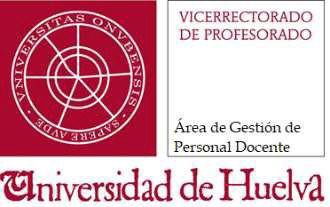 AUTORIZACIÓN DE COMISIÓN DE SERVICIOS PARA ESTANCIAS DE MOVILIDAD ERASMUS DE PROFESORADO FPU/PSICampus “Cantero Cuadrado” – c/ Dr. Cantero Cuadrado, 6 – 21071-HUELVA- Tlfno. (+34)959 218116-21 http:// www.uhu.es/gestion_personal_docente gestion.personaldocente@sc.uhu.es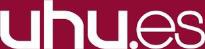 DATOS PERSONALES DEL/LA SOLICITANTEDATOS PERSONALES DEL/LA SOLICITANTEDATOS PERSONALES DEL/LA SOLICITANTEDATOS PERSONALES DEL/LA SOLICITANTEPRIMER APELLIDO:SEGUNDO APELLIDO:SEGUNDO APELLIDO:NOMBRE:DNI /NIE/ PASAPORTE:TELÉFONO MÓVIL:TELÉFONO MÓVIL:CORREO ELECTRÓNICO:CATEGORÍA PROFESIONAL / RÉGIMEN DEDICACIÓN: PSI	FPUCATEGORÍA PROFESIONAL / RÉGIMEN DEDICACIÓN: PSI	FPUDEPARTAMENTO:DEPARTAMENTO:DATOS DEL PERMISO/LICENCIA/COMISIÓN DE SERVICIOSDATOS DEL PERMISO/LICENCIA/COMISIÓN DE SERVICIOSDATOS DEL PERMISO/LICENCIA/COMISIÓN DE SERVICIOSDATOS DEL PERMISO/LICENCIA/COMISIÓN DE SERVICIOSPERIODO SOLICITADO:PERIODO SOLICITADO:PERIODO SOLICITADO:PERIODO SOLICITADO:Periodo 1Periodo 2Periodo 3Periodo 4Desde: Hasta:Desde: Hasta:Desde: Hasta:Desde: Hasta:LUGAR DESPLAZAMIENTO:LUGAR DESPLAZAMIENTO:LUGAR DESPLAZAMIENTO:LUGAR DESPLAZAMIENTO:MOTIVACIÓN DETALLADA:MOTIVACIÓN DETALLADA:MOTIVACIÓN DETALLADA:MOTIVACIÓN DETALLADA:DURANTE EL PERIODO QUE ALCANZA EL PERMISO O LA LICENCIA:Afecta a la docencia:	SI	NOEn caso de que afecte a la docencia, indicar profesor sustituto:DURANTE EL PERIODO QUE ALCANZA EL PERMISO O LA LICENCIA:Afecta a la docencia:	SI	NOEn caso de que afecte a la docencia, indicar profesor sustituto:DURANTE EL PERIODO QUE ALCANZA EL PERMISO O LA LICENCIA:Afecta a la docencia:	SI	NOEn caso de que afecte a la docencia, indicar profesor sustituto:DURANTE EL PERIODO QUE ALCANZA EL PERMISO O LA LICENCIA:Afecta a la docencia:	SI	NOEn caso de que afecte a la docencia, indicar profesor sustituto:Firma del/la solicitante:Fdo.:Firma del/la solicitante:Fdo.:Firma del/la solicitante:Fdo.:Firma del/la solicitante:Fdo.:SOLICITA COMISIÓN DE SERVICIOS:   SI	NO	ES COMPLEMENTARIA:   SI	NOLa Comisión de Servicios, en su caso, será con cargo a la/las Unidad/es de Gasto/s:SOLICITA COMISIÓN DE SERVICIOS:   SI	NO	ES COMPLEMENTARIA:   SI	NOLa Comisión de Servicios, en su caso, será con cargo a la/las Unidad/es de Gasto/s:SOLICITA COMISIÓN DE SERVICIOS:   SI	NO	ES COMPLEMENTARIA:   SI	NOLa Comisión de Servicios, en su caso, será con cargo a la/las Unidad/es de Gasto/s:SOLICITA COMISIÓN DE SERVICIOS:   SI	NO	ES COMPLEMENTARIA:   SI	NOLa Comisión de Servicios, en su caso, será con cargo a la/las Unidad/es de Gasto/s:A CUMPLIMENTAR POR EL DEPARTAMENTO. AUTORIZACIÓN DEL/LA DIRECTOR/A DE DEPARTAMENTOAutorizar.	No autorizar. Motivos de la No Autorización:Firma del/la Director/a Departamento:Fdo.:AUTORIZACIÓN DEL/LA RESPONSABLE DE LA UNIDAD DE GASTO (Cumplimentar sólo para solicitud de Comisión de Servicios).D./Dª.Como responsable de la Unidad de Gasto o Proyecto de Investigación, AUTORIZA Y SOLICITA la correspondiente Comisión de Servicios con cargo a la Unidad de Gasto:Código U.G.:	Nombre U.G.:El/la Responsable de la U.G.:Fdo.: Vicerrectora de Internacionalización y Compromiso Global